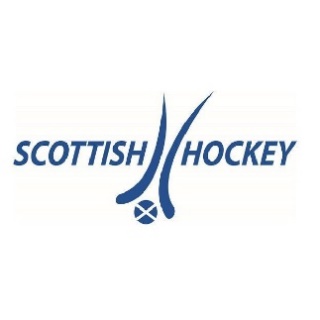 Saturday 12th JanuarySaturday 12th JanuarySaturday 12th JanuarySaturday 12th JanuaryTimeMain HallTimeCoaching Hall9.30Strathallan v George Watson’s CollegeConduct of MatchesMatches will be 15 minutes each way with 5 minutes for half time, All competing teams must ensure they have two sets of numbered strips at this event.In the case of a colour clash, the FIRST named team will change shirts.Competing teams will be split into 2 Pools of 3.3 Points will be awarded for a win and 1 point for a draw.Final places will be determined by the total number of pointsIn the event of a tie – the winner will be decided by goal difference. If this is also the same, the positions will be decided by goals scored then the best head to head record.In the event of a Shootout in the placing games- 3 running penalties will be taken by each team.10.15George Heriot’s School v Robert Gordon’s CollegeConduct of MatchesMatches will be 15 minutes each way with 5 minutes for half time, All competing teams must ensure they have two sets of numbered strips at this event.In the case of a colour clash, the FIRST named team will change shirts.Competing teams will be split into 2 Pools of 3.3 Points will be awarded for a win and 1 point for a draw.Final places will be determined by the total number of pointsIn the event of a tie – the winner will be decided by goal difference. If this is also the same, the positions will be decided by goals scored then the best head to head record.In the event of a Shootout in the placing games- 3 running penalties will be taken by each team.11.00The Glasgow Academy v George Watson’s CollegeConduct of MatchesMatches will be 15 minutes each way with 5 minutes for half time, All competing teams must ensure they have two sets of numbered strips at this event.In the case of a colour clash, the FIRST named team will change shirts.Competing teams will be split into 2 Pools of 3.3 Points will be awarded for a win and 1 point for a draw.Final places will be determined by the total number of pointsIn the event of a tie – the winner will be decided by goal difference. If this is also the same, the positions will be decided by goals scored then the best head to head record.In the event of a Shootout in the placing games- 3 running penalties will be taken by each team.11.45Galashiels Academy v George Heriot’s SchoolConduct of MatchesMatches will be 15 minutes each way with 5 minutes for half time, All competing teams must ensure they have two sets of numbered strips at this event.In the case of a colour clash, the FIRST named team will change shirts.Competing teams will be split into 2 Pools of 3.3 Points will be awarded for a win and 1 point for a draw.Final places will be determined by the total number of pointsIn the event of a tie – the winner will be decided by goal difference. If this is also the same, the positions will be decided by goals scored then the best head to head record.In the event of a Shootout in the placing games- 3 running penalties will be taken by each team.12.30Strathallan v The Glasgow AcademyConduct of MatchesMatches will be 15 minutes each way with 5 minutes for half time, All competing teams must ensure they have two sets of numbered strips at this event.In the case of a colour clash, the FIRST named team will change shirts.Competing teams will be split into 2 Pools of 3.3 Points will be awarded for a win and 1 point for a draw.Final places will be determined by the total number of pointsIn the event of a tie – the winner will be decided by goal difference. If this is also the same, the positions will be decided by goals scored then the best head to head record.In the event of a Shootout in the placing games- 3 running penalties will be taken by each team.13.15Robert Gordon’s College v Galashiels AcademyConduct of MatchesMatches will be 15 minutes each way with 5 minutes for half time, All competing teams must ensure they have two sets of numbered strips at this event.In the case of a colour clash, the FIRST named team will change shirts.Competing teams will be split into 2 Pools of 3.3 Points will be awarded for a win and 1 point for a draw.Final places will be determined by the total number of pointsIn the event of a tie – the winner will be decided by goal difference. If this is also the same, the positions will be decided by goals scored then the best head to head record.In the event of a Shootout in the placing games- 3 running penalties will be taken by each team.14.15A1 v B214.15B1 v A215.00Loser (A1 v B2) v Loser (B1 v A2)15.00A3 v B316.00Winner (A1 v B2) v Winner (B1 v A2)16.45PRESENTATIONSPRESENTATIONSPRESENTATIONSPool APool BGeorge Heriot’s SchoolStrathallanRobert Gordon’s CollegeThe Glasgow AcademyGalashiels AcademyGeorge Watson’s College